Allegato circolare n° 96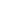 Oggetto: Corsi per le certificazioni di lingua inglese – Scuola Secondaria di 1^gradoModulo iscrizione selezione per il corso di preparazione alle certificazioni A2 Key for Schools, B1 Preliminary for Schools.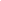 Da consegnare al proprio docente di inglese entro il 24 Novembre 2023Il genitore dell’alunno/a_	classe 	Chiede l’iscrizione alla selezione per il corso di preparazione alla certificazione certificazione□ A2 Key for Schools□     B1 Preliminary for SchoolsFirma  	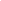 Da consegnare al proprio docente di inglese entro il 24 Novembre 2023Il genitore dell’alunno/a_	classe 	chiede di poter partecipare al corso B1 Preliminary for Schools (si prega di allegare il certificato con esito dell'esame A2 Key for Schools, se conseguito privatamente)Firma  	